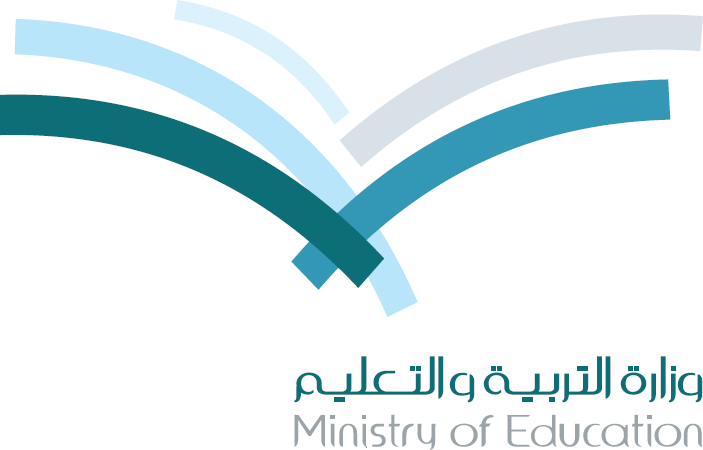 سجل متابعة تقويم أداء الطالبة 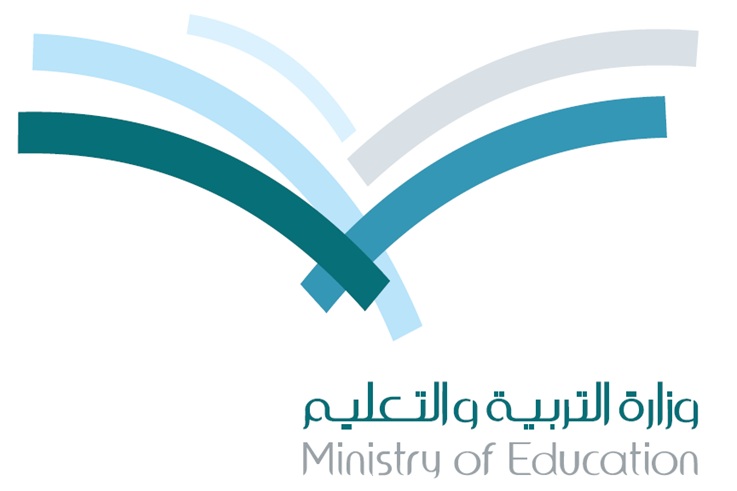  في مادة ..............  في  النظام الفصلي (المستوى ..............)  لعام 1436 -1437 هـالفترة ...................................... الصف ............................سجل متابعة تقويم أداء الطالبة  في مادة ..............  في  النظام الفصلي (المستوى ..............)  لعام 1436 -1437 هـالفترة ...................................... الصف ............................سجل متابعة تقويم أداء الطالبة  في مادة ..............  في  النظام الفصلي (المستوى ..............)  لعام 1436 -1437 هـالفترة ...................................... الصف ............................سجل متابعة تقويم أداء الطالبة  في مادة ..............  في  النظام الفصلي (المستوى ..............)  لعام 1436 -1437 هـالفترة ...................................... الصف ............................سجل متابعة تقويم أداء الطالبة  في مادة ..............  في  النظام الفصلي (المستوى ..............)  لعام 1436 -1437 هـالفترة ...................................... الصف ............................سجل متابعة تقويم أداء الطالبة  في مادة ..............  في  النظام الفصلي (المستوى ..............)  لعام 1436 -1437 هـالفترة ...................................... الصف ............................سجل متابعة تقويم أداء الطالبة  في مادة ..............  في  النظام الفصلي (المستوى ..............)  لعام 1436 -1437 هـالفترة ...................................... الصف ............................سجل متابعة تقويم أداء الطالبة  في مادة ..............  في  النظام الفصلي (المستوى ..............)  لعام 1436 -1437 هـالفترة ...................................... الصف ............................سجل متابعة تقويم أداء الطالبة  في مادة ..............  في  النظام الفصلي (المستوى ..............)  لعام 1436 -1437 هـالفترة ...................................... الصف ............................سجل متابعة تقويم أداء الطالبة  في مادة ..............  في  النظام الفصلي (المستوى ..............)  لعام 1436 -1437 هـالفترة ...................................... الصف ............................سجل متابعة تقويم أداء الطالبة  في مادة ..............  في  النظام الفصلي (المستوى ..............)  لعام 1436 -1437 هـالفترة ...................................... الصف ............................سجل متابعة تقويم أداء الطالبة  في مادة ..............  في  النظام الفصلي (المستوى ..............)  لعام 1436 -1437 هـالفترة ...................................... الصف ............................سجل متابعة تقويم أداء الطالبة  في مادة ..............  في  النظام الفصلي (المستوى ..............)  لعام 1436 -1437 هـالفترة ...................................... الصف ............................سجل متابعة تقويم أداء الطالبة  في مادة ..............  في  النظام الفصلي (المستوى ..............)  لعام 1436 -1437 هـالفترة ...................................... الصف ............................سجل متابعة تقويم أداء الطالبة  في مادة ..............  في  النظام الفصلي (المستوى ..............)  لعام 1436 -1437 هـالفترة ...................................... الصف ............................سجل متابعة تقويم أداء الطالبة  في مادة ..............  في  النظام الفصلي (المستوى ..............)  لعام 1436 -1437 هـالفترة ...................................... الصف ............................سجل متابعة تقويم أداء الطالبة  في مادة ..............  في  النظام الفصلي (المستوى ..............)  لعام 1436 -1437 هـالفترة ...................................... الصف ............................سجل متابعة تقويم أداء الطالبة  في مادة ..............  في  النظام الفصلي (المستوى ..............)  لعام 1436 -1437 هـالفترة ...................................... الصف ............................سجل متابعة تقويم أداء الطالبة  في مادة ..............  في  النظام الفصلي (المستوى ..............)  لعام 1436 -1437 هـالفترة ...................................... الصف ............................سجل متابعة تقويم أداء الطالبة  في مادة ..............  في  النظام الفصلي (المستوى ..............)  لعام 1436 -1437 هـالفترة ...................................... الصف ............................سجل متابعة تقويم أداء الطالبة  في مادة ..............  في  النظام الفصلي (المستوى ..............)  لعام 1436 -1437 هـالفترة ...................................... الصف ............................سجل متابعة تقويم أداء الطالبة  في مادة ..............  في  النظام الفصلي (المستوى ..............)  لعام 1436 -1437 هـالفترة ...................................... الصف ............................سجل متابعة تقويم أداء الطالبة  في مادة ..............  في  النظام الفصلي (المستوى ..............)  لعام 1436 -1437 هـالفترة ...................................... الصف ............................سجل متابعة تقويم أداء الطالبة  في مادة ..............  في  النظام الفصلي (المستوى ..............)  لعام 1436 -1437 هـالفترة ...................................... الصف ............................سجل متابعة تقويم أداء الطالبة  في مادة ..............  في  النظام الفصلي (المستوى ..............)  لعام 1436 -1437 هـالفترة ...................................... الصف ............................سجل متابعة تقويم أداء الطالبة  في مادة ..............  في  النظام الفصلي (المستوى ..............)  لعام 1436 -1437 هـالفترة ...................................... الصف ............................سجل متابعة تقويم أداء الطالبة  في مادة ..............  في  النظام الفصلي (المستوى ..............)  لعام 1436 -1437 هـالفترة ...................................... الصف ............................سجل متابعة تقويم أداء الطالبة  في مادة ..............  في  النظام الفصلي (المستوى ..............)  لعام 1436 -1437 هـالفترة ...................................... الصف ............................سجل متابعة تقويم أداء الطالبة  في مادة ..............  في  النظام الفصلي (المستوى ..............)  لعام 1436 -1437 هـالفترة ...................................... الصف ............................سجل متابعة تقويم أداء الطالبة  في مادة ..............  في  النظام الفصلي (المستوى ..............)  لعام 1436 -1437 هـالفترة ...................................... الصف ............................سجل متابعة تقويم أداء الطالبة  في مادة ..............  في  النظام الفصلي (المستوى ..............)  لعام 1436 -1437 هـالفترة ...................................... الصف ............................سجل متابعة تقويم أداء الطالبة  في مادة ..............  في  النظام الفصلي (المستوى ..............)  لعام 1436 -1437 هـالفترة ...................................... الصف ............................سجل متابعة تقويم أداء الطالبة  في مادة ..............  في  النظام الفصلي (المستوى ..............)  لعام 1436 -1437 هـالفترة ...................................... الصف ............................سجل متابعة تقويم أداء الطالبة  في مادة ..............  في  النظام الفصلي (المستوى ..............)  لعام 1436 -1437 هـالفترة ...................................... الصف ............................سجل متابعة تقويم أداء الطالبة  في مادة ..............  في  النظام الفصلي (المستوى ..............)  لعام 1436 -1437 هـالفترة ...................................... الصف ............................سجل متابعة تقويم أداء الطالبة  في مادة ..............  في  النظام الفصلي (المستوى ..............)  لعام 1436 -1437 هـالفترة ...................................... الصف ............................سجل متابعة تقويم أداء الطالبة  في مادة ..............  في  النظام الفصلي (المستوى ..............)  لعام 1436 -1437 هـالفترة ...................................... الصف ............................سجل متابعة تقويم أداء الطالبة  في مادة ..............  في  النظام الفصلي (المستوى ..............)  لعام 1436 -1437 هـالفترة ...................................... الصف ............................سجل متابعة تقويم أداء الطالبة  في مادة ..............  في  النظام الفصلي (المستوى ..............)  لعام 1436 -1437 هـالفترة ...................................... الصف ............................سجل متابعة تقويم أداء الطالبة  في مادة ..............  في  النظام الفصلي (المستوى ..............)  لعام 1436 -1437 هـالفترة ...................................... الصف ............................سجل متابعة تقويم أداء الطالبة  في مادة ..............  في  النظام الفصلي (المستوى ..............)  لعام 1436 -1437 هـالفترة ...................................... الصف ............................سجل متابعة تقويم أداء الطالبة  في مادة ..............  في  النظام الفصلي (المستوى ..............)  لعام 1436 -1437 هـالفترة ...................................... الصف ............................سجل متابعة تقويم أداء الطالبة  في مادة ..............  في  النظام الفصلي (المستوى ..............)  لعام 1436 -1437 هـالفترة ...................................... الصف ............................سجل متابعة تقويم أداء الطالبة  في مادة ..............  في  النظام الفصلي (المستوى ..............)  لعام 1436 -1437 هـالفترة ...................................... الصف ............................سجل متابعة تقويم أداء الطالبة  في مادة ..............  في  النظام الفصلي (المستوى ..............)  لعام 1436 -1437 هـالفترة ...................................... الصف ............................سجل متابعة تقويم أداء الطالبة  في مادة ..............  في  النظام الفصلي (المستوى ..............)  لعام 1436 -1437 هـالفترة ...................................... الصف ............................سجل متابعة تقويم أداء الطالبة  في مادة ..............  في  النظام الفصلي (المستوى ..............)  لعام 1436 -1437 هـالفترة ...................................... الصف ............................سجل متابعة تقويم أداء الطالبة  في مادة ..............  في  النظام الفصلي (المستوى ..............)  لعام 1436 -1437 هـالفترة ...................................... الصف ............................سجل متابعة تقويم أداء الطالبة  في مادة ..............  في  النظام الفصلي (المستوى ..............)  لعام 1436 -1437 هـالفترة ...................................... الصف ............................سجل متابعة تقويم أداء الطالبة  في مادة ..............  في  النظام الفصلي (المستوى ..............)  لعام 1436 -1437 هـالفترة ...................................... الصف ............................ماسم الطالبةالمشاركات و الواجباتالمشاركات و الواجباتالمشاركات و الواجباتالمشاركات و الواجباتالمشاركات و الواجباتالمشاركات و الواجباتالمشاركات و الواجباتالمشاركات و الواجباتالمشاركات و الواجباتالمشاركات و الواجباتالمشاركات و الواجباتالمشاركات و الواجباتالمشاركات و الواجباتالمشاركات و الواجباتالمشاركات و الواجباتالمشاركات و الواجباتالمشاركات و الواجباتالمشاركات و الواجباتالمشاركات و الواجباتالمشاركات و الواجباتإنجاز الطالبة و مواظبتهاإنجاز الطالبة و مواظبتهاإنجاز الطالبة و مواظبتهاإنجاز الطالبة و مواظبتهاإنجاز الطالبة و مواظبتهاإنجاز الطالبة و مواظبتهاإنجاز الطالبة و مواظبتهاإنجاز الطالبة و مواظبتهاإنجاز الطالبة و مواظبتهاإنجاز الطالبة و مواظبتهاإنجاز الطالبة و مواظبتهاإنجاز الطالبة و مواظبتهاإنجاز الطالبة و مواظبتهاإنجاز الطالبة و مواظبتهاإنجاز الطالبة و مواظبتهاإنجاز الطالبة و مواظبتهاإنجاز الطالبة و مواظبتهاإنجاز الطالبة و مواظبتهاإنجاز الطالبة و مواظبتهاإنجاز الطالبة و مواظبتهاإنجاز الطالبة و مواظبتهاإنجاز الطالبة و مواظبتهاإنجاز الطالبة و مواظبتهاإنجاز الطالبة و مواظبتهاالاختبارات القصيرةالاختبارات القصيرةالاختبارات القصيرةالمشروعاتماسم الطالبةالمشاركة والنشاطات الصفيةالمشاركة والنشاطات الصفيةالمشاركة والنشاطات الصفيةالمشاركة والنشاطات الصفيةالمشاركة والنشاطات الصفيةالمشاركة والنشاطات الصفيةالمشاركة والنشاطات الصفيةالمشاركة والنشاطات الصفيةالمشاركة والنشاطات الصفيةالمشاركة والنشاطات الصفيةالواجبات و المهام المنزليةالواجبات و المهام المنزليةالواجبات و المهام المنزليةالواجبات و المهام المنزليةالواجبات و المهام المنزليةالواجبات و المهام المنزليةالواجبات و المهام المنزليةالواجبات و المهام المنزليةالواجبات و المهام المنزليةالواجبات و المهام المنزليةملف الأعمالملف الأعمالملف الأعمالملف الأعمالالحضورالحضورالحضورالحضورالحضورالحضورالحضورالحضورالحضورالحضورالحضورالحضورالحضورالحضورالحضورالحضورالحضورالحضورالحضورالحضوراختبار عملياختبارنظريالمجموعالمشروعاتماسم الطالبة555555555555555555555555555555555555555555555152010ماسم الطالبة